Atatürk Üniversitesi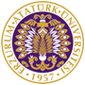 TORTUM MESLEK YÜKSEKOKULUÖğrenci Belgesi Talep Dilekçesi
ÖĞRENCİNİN :Aşağıda belirttiğim neden / nedenlerden dolayı öğrenci belgesi almak istiyorum.Gereğini bilgilerinize arz ederim.                                                                                            Tarih :	…/…/20…	 İmza :Adı SoyadıNumarasıBölümü/ProgramıAdresie-postasıTelefonuNEDEN: 